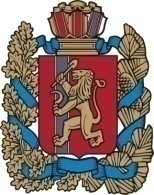                     АДМИНИСТРАЦИЯ ЧУЛЫМСКОГО СЕЛЬСОВЕТА            НОВОСЕЛОВСКОГО РАЙОНА КРАСНОЯРСКОГО КРАЯ ПОСТАНОВЛЕНИЕ31.03.2017г.                                           п. Чулым                                  № 26«Об отмене постановления от 08.12.2016 № 188 «О порядке осуществления контроля за соответствием расходов муниципального служащего, его супруги(супруга) и несовершеннолетних детей их доходам администрации Чулымского сельсовета»»        В связи с  Федеральным законом от 02.03.2007 № 273-ФЗ «О противодействии коррупции»,  Федеральным законом от 02.03.2007 № 25-ФЗ «О муниципальной службе в Российской Федерации», Федеральным законом от 03.12.2012 № 230-ФЗ «О контроле за соответствием расходов лиц, замещающих государственные должности, и иных лиц их доходам», Законом Красноярского края от 07.07.2009 № 8-3542 «О предоставлении гражданами, претендующими на замещение должности муниципальной службы, а также замещающими должности муниципальной службы, а также  замещающими должности муниципальной службы и муниципальные должности, сведений о доходах, об имуществе и обязательствах имущественного характера» ПОСТАНОВЛЯЮ: 1.Отменить постановление от 08.12.2016 № 188 «О порядке осуществления контроля за соответствием расходов муниципального служащего, его супруги (супруга) и несовершеннолетних детей их доходам администрации Чулымского сельсовета»» 2.   Контроль  за  исполнением  возложить на заместителя главы Лактюшину Е.А.3. Постановление вступает в силу в день, следующий за днем его официального опубликования в газете  «Чулымский вестник».Глава Чулымского сельсовета:                                             В.Н.Летников